プロ・本物から学ぶ体験活動石田　智子（いしだ　ともこ）　の１０月２９日（土）にされる運動会のにむけて、西堀小のみなさんだれもが『あと少しでおいつくかも…。』自分にも１がとれるかもしれない…。』『がんばりたい！』という気持ちを高められればと考え、今回の「陸上教室」を行うことにしました。でもある　石田　智子（いしだ　ともこ）　さんは、このポスターのタイトルに先輩』と書かせてもらいましたが、西堀小の卒業生になります。校長先生がいまから数十年前に西堀小で１年間だけ担任（３年生の）の先生をしていたときに、石田さんは６年生でした。勉強も運動も良くでき、とにかく足の速い女の子とい印象が強かったです。中学、高校、大学のそれぞれのカテゴリーで優秀な成績をおさめ、ついには、陸上競技の世界大会に日本代表として出場する選手になられました。今回この「陸上教室」をお願いしたところ、快く引き受けていただきました。西堀小のみなさん、しみにしていてくださいね。１　ねらい　　短距離走が速くなるためのコツをまなび、とのを図ります。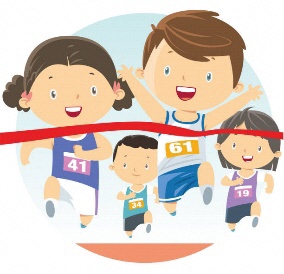 ２　期日・日程(1) 令和４年１０月３日（月）　・　１校時：２年生、２校時：１年生、３校時：３年生(2) 令和４年１０月４日（火）　・　１校時：５年生、２校時：４年生、３・４校時：６年生３　会　場　　校庭　（雨天時は体育館）　　６年生（座学）４校時は体育館にてご講演4　指導者　　石田　智子（いしだ　ともこ）先生［陸上競技元日本代表選手・本校卒業生］5　持ち物　　① マスク（走るときははずします）　② 体育着　③ 水筒6体調について　　発熱（37.5℃以上）、せきなどかぜのしょうじょうがあるばあいは参加できません。石田　智子（いしだともこ）先輩　プロフィール陸上競技・短距離　新座市出身（本校卒業生）【経歴】 埼玉大学卒業後、実業団長谷川体育施設株式会社に所属し、日本代表選手としても活躍。１００メートル自己ベスト記録（11秒45）は日本歴代9位現在は長谷川体育施設陸上競技部監督  　【日本代表選手歴】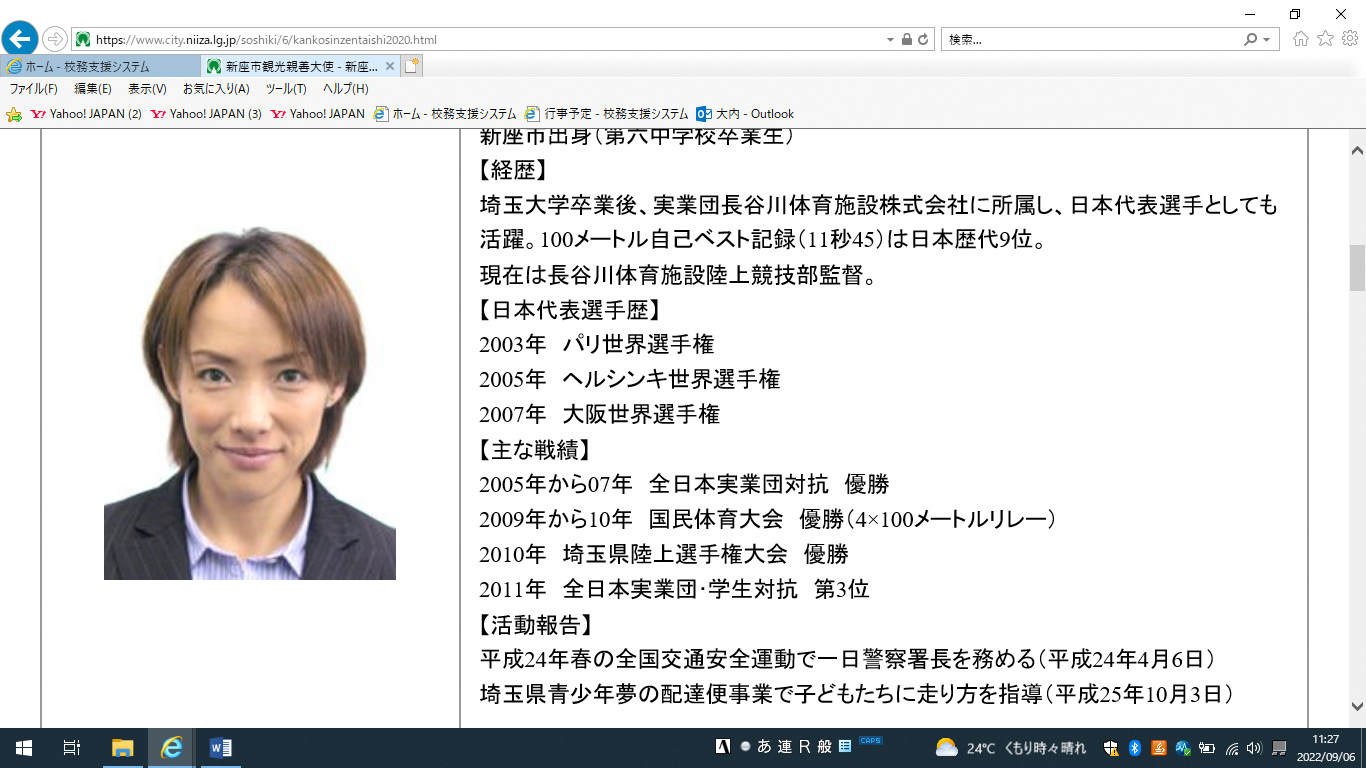 2003年　パリ世界選手権2005年　ヘルシンキ世界選手権2007年　大阪世界選手権  　【主な戦績】2005年から07年　全日本実業団対抗　優勝2009年から10年　国民体育大会　優勝（4×100メートルリレー）2010年　埼玉県陸上選手権大会　優勝2011年　全日本実業団･学生対抗　第3位